SMART Objectives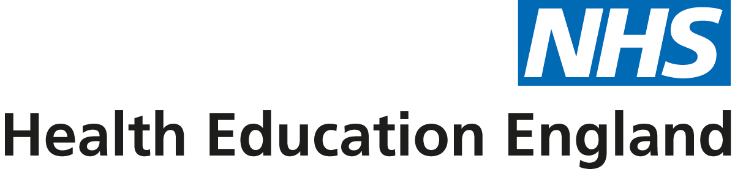 Objectives are written statements that capture in exact terms the action required to meet the agreed endpoint. SMART objectives are focussed, descriptive, outline a brief methodology, take into account the working opportunities of the trainee and set a deadline to achieve the agreed outcome.Add more lines as requiredThis document to be signed by AES and trainee at start of placement (initial AES meeting/objective setting).To be uploaded to ISCP in “Other evidence” section under the “Miscellaneous” heading following AES sign off.These SMART objectives were created forThese SMART objectives were created forGMC No:As a result of a meeting/assessment onWritten by:SpecificSpecificMust be focussed, well defined and describe exactly what needs to be done.Must be focussed, well defined and describe exactly what needs to be done.Must be focussed, well defined and describe exactly what needs to be done.Must be focussed, well defined and describe exactly what needs to be done.Must be focussed, well defined and describe exactly what needs to be done.MeasurableMeasurableMust be measurable quantitatively or qualitatively.Must be measurable quantitatively or qualitatively.Must be measurable quantitatively or qualitatively.Must be measurable quantitatively or qualitatively.Must be measurable quantitatively or qualitatively.AchievableAchievableMust be achievable with a reasonable amount of effort and application.Must be achievable with a reasonable amount of effort and application.Must be achievable with a reasonable amount of effort and application.Must be achievable with a reasonable amount of effort and application.Must be achievable with a reasonable amount of effort and application.Realistic and relevantRealistic and relevantMust be realistic with the available resources and lead to the desired endpoint.Must be realistic with the available resources and lead to the desired endpoint.Must be realistic with the available resources and lead to the desired endpoint.Must be realistic with the available resources and lead to the desired endpoint.Must be realistic with the available resources and lead to the desired endpoint.Time boundTime boundMust have a time for review. If there is no time, it is no good.Must have a time for review. If there is no time, it is no good.Must have a time for review. If there is no time, it is no good.Must have a time for review. If there is no time, it is no good.Must have a time for review. If there is no time, it is no good.SpecificSpecificMeasurableAchievableRealistic and relevantTime boundAssigned Educational SupervisorAssigned Educational SupervisorTraineeTraineeSigned:Signed:Name:Name:Date:Date: